Lesson 14 Practice ProblemsFor each situation, write an expression answering the question. The expression should only use multiplication.A person's salary is $2,500 per month. She receives a 10% raise. What is her new salary, in dollars per month?A test had 40 questions. A student answered 85% of the questions correctly. How many questions did the student answer correctly?A telephone cost $250. The sales tax is 7.5%. What was the cost of the telephone including sales tax?In June, a family used 3,500 gallons of water. In July, they used 15% more water.Select all the expressions that represent the number of gallons of water the family used in July.Han’s summer job paid him $4,500 last summer. This summer, he will get a 25% pay increase from the company.Write two different expressions that could be used to find his new salary, in dollars.Military veterans receive a 25% discount on movie tickets that normally cost $16. Explain why  represents the cost of a ticket using the discount.A new car costs $15,000 and the sales tax is 8%. Explain why  represents the cost of the car including tax.The number of grams of a chemical in a pond is a function of the number of days, , since the chemical was first introduced. The function, , is defined by  .What is the average rate of change between day 0 and day 7?Is the average rate of change a good measure for how the amount of the chemical in the pond has changed over the week? Explain your reasoning.(From Unit 5, Lesson 10.)A piece of paper is 0.004 inches thick.Explain why the thickness in inches, , is a function of the number of times the paper is folded, .Using function notation, represent the relationship between  and . That is, find a function  so that .(From Unit 5, Lesson 8.)The function  represents the amount of a medicine, in mg, in a person's body  hours after taking the medicine. Here is a graph of .How many mg of the medicine did the person take?Write an equation that defines .After 7 hours, how many mg of medicine remain in the person's body?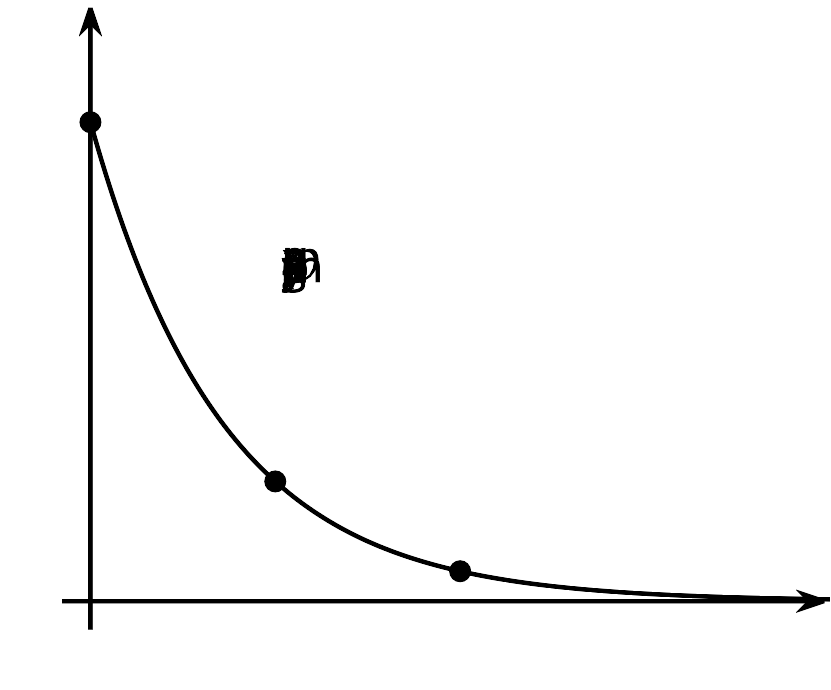 (From Unit 5, Lesson 13.)Match each inequality to the graph of its solution.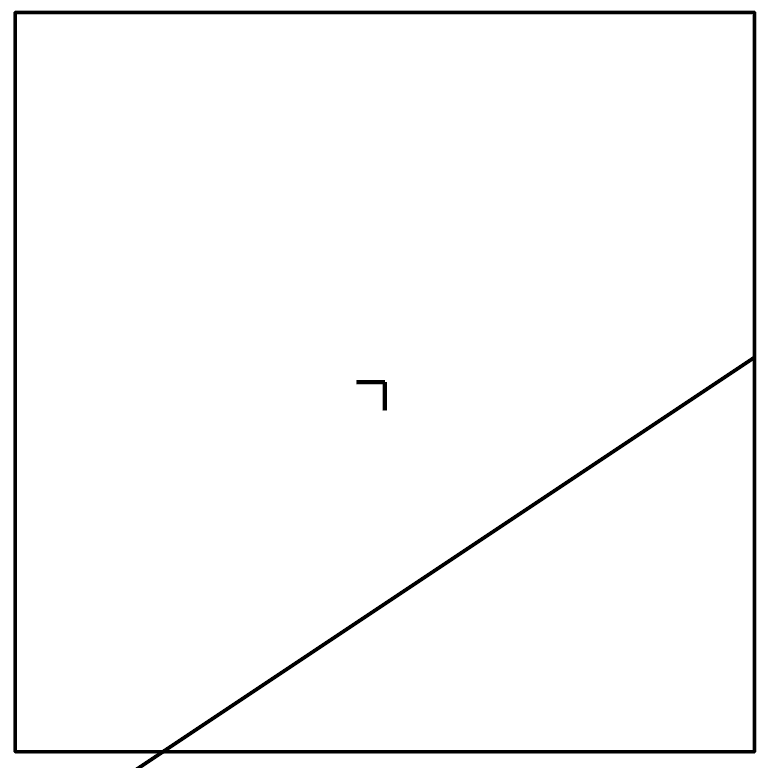 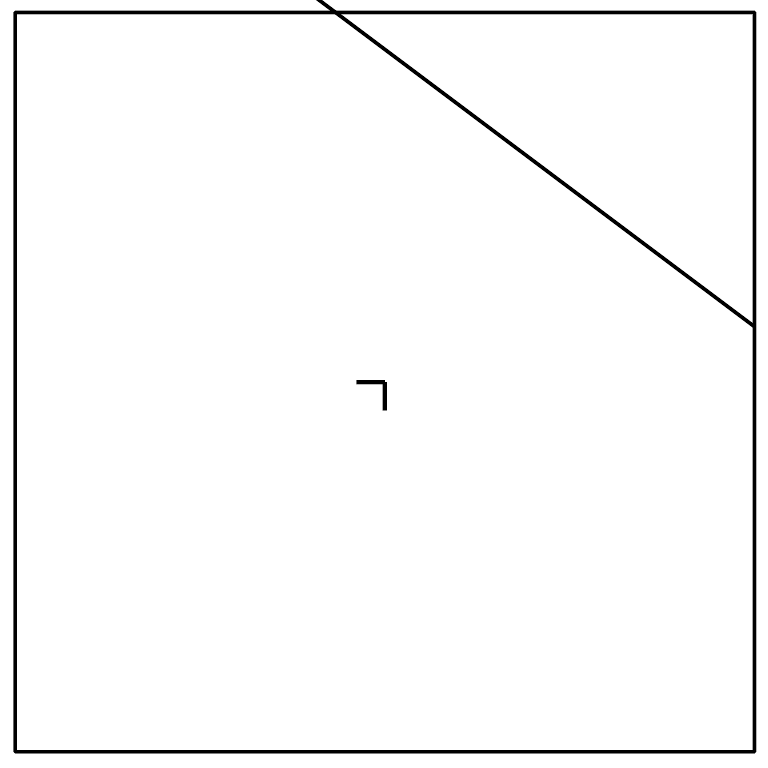 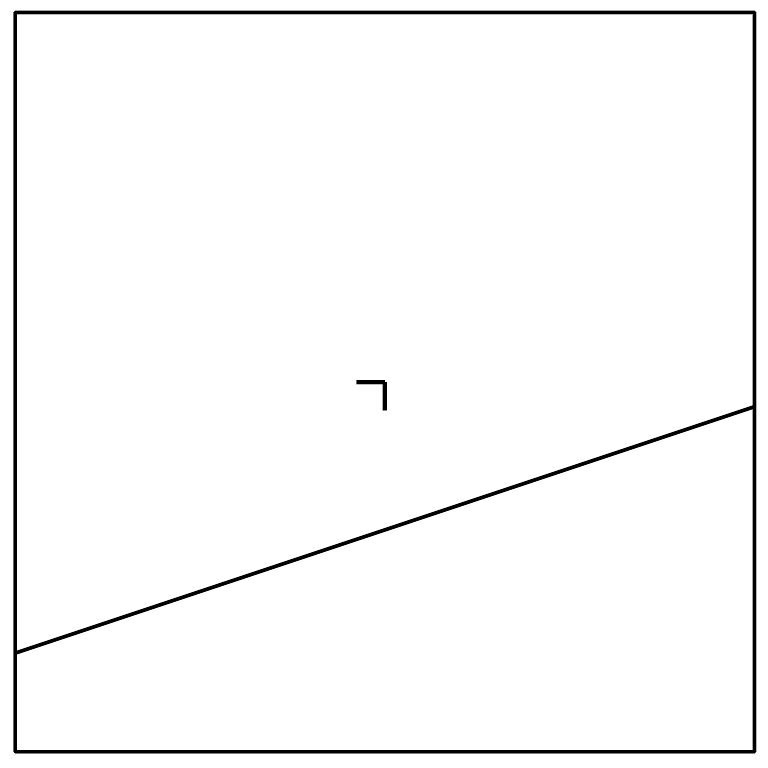 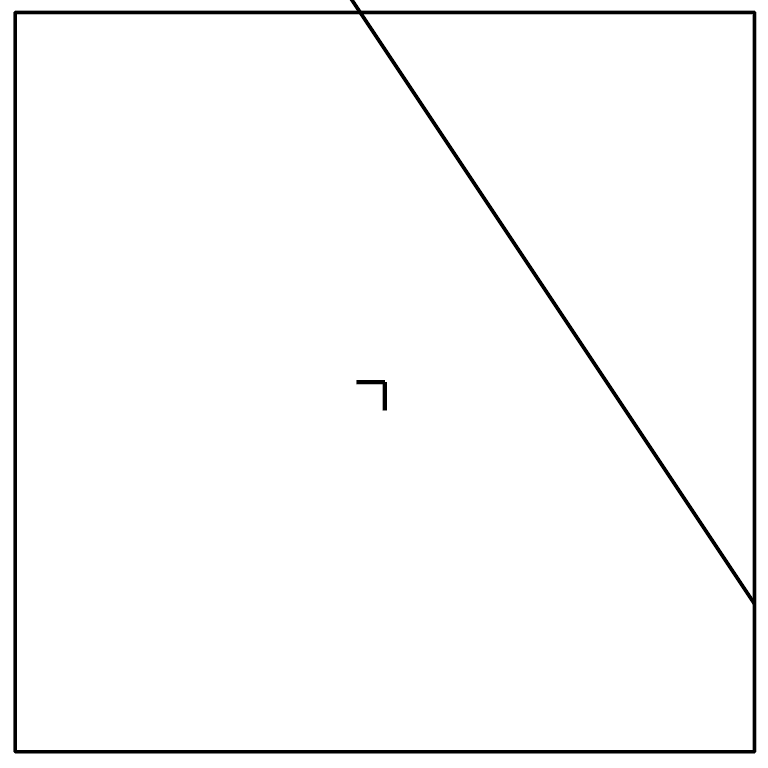 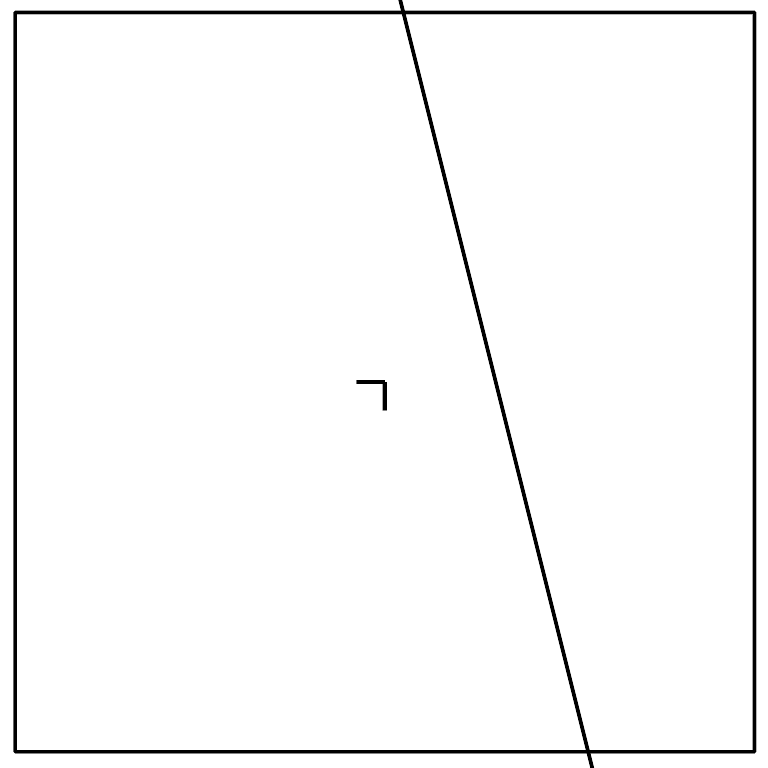 (From Unit 2, Lesson 23.)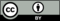 © CC BY 2019 by Illustrative Mathematics®